Money Attribute Cards 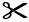 Money Attribute CardsMoney Attribute Cards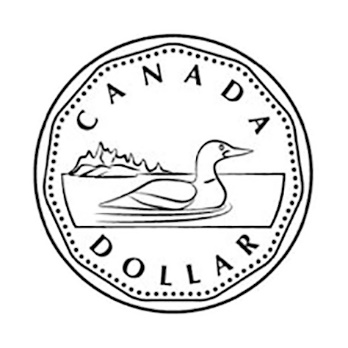 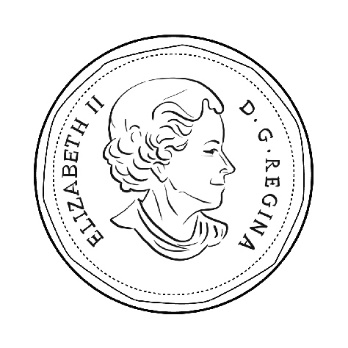 $1Gold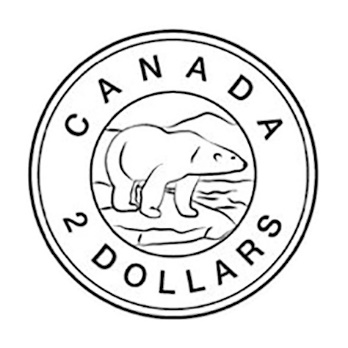 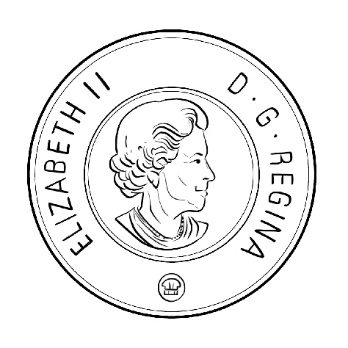 $2Gold and Silver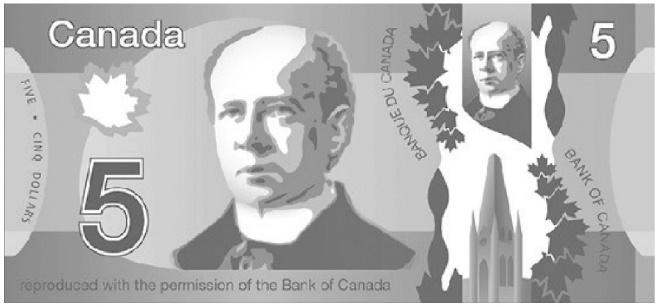 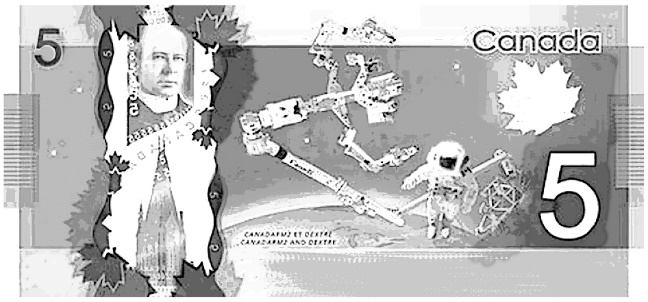 $5Blue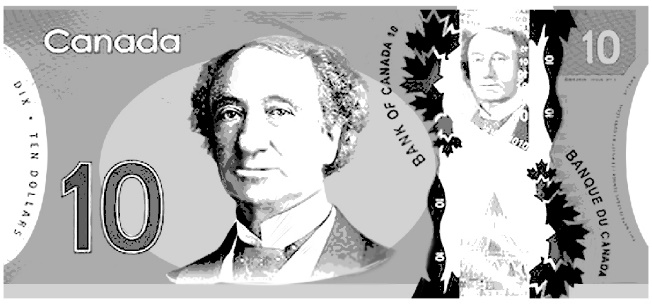 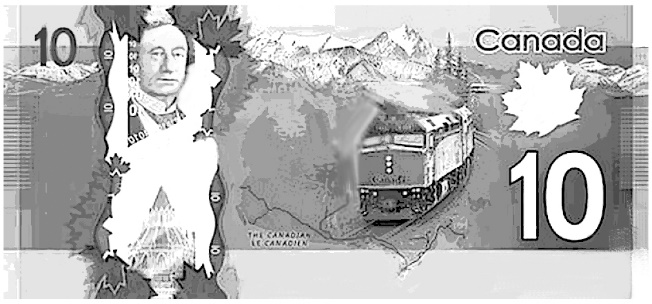 $10Purple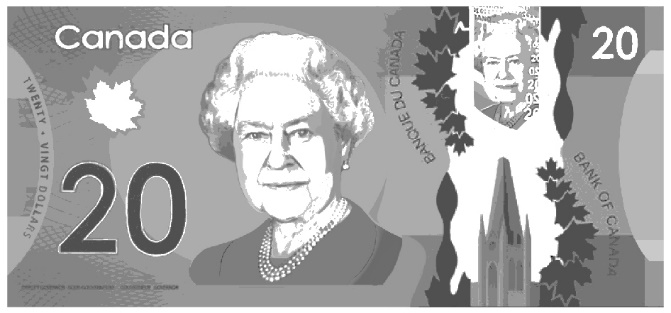 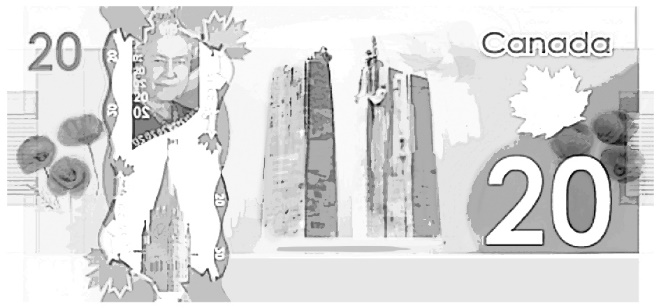 $20Green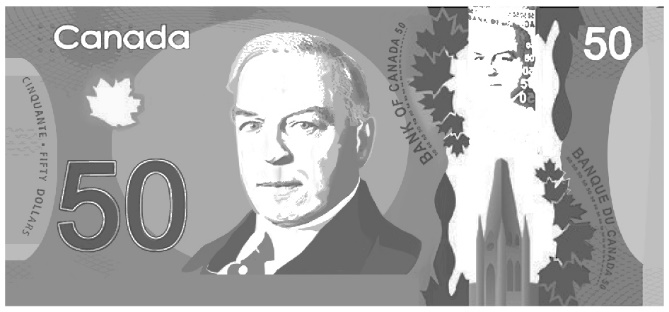 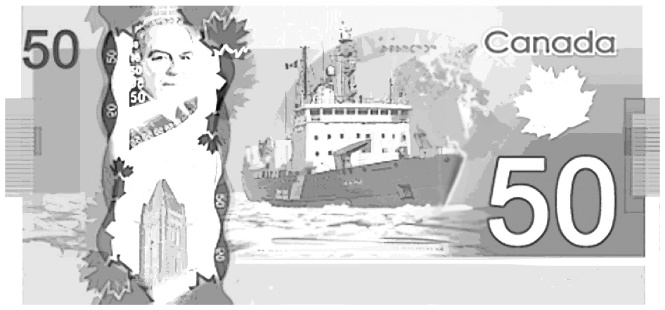 $50Pink